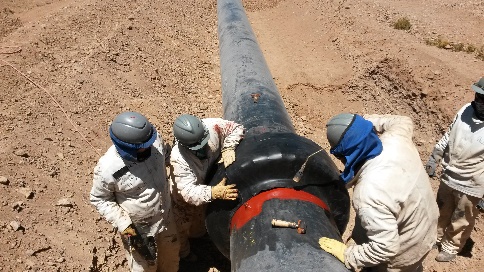 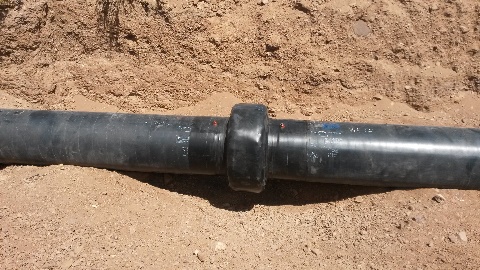 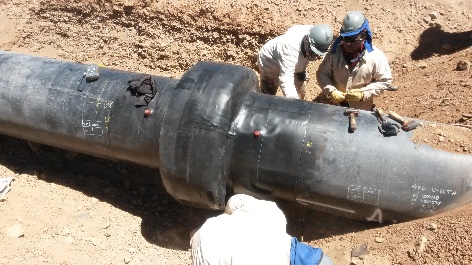 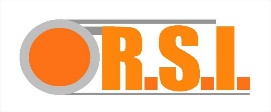 	Mandante:	CODELCO PAMPA PUNO			Mandante:	MINERA ESCONDIDA	Ubicación:	Calama					Ubicación:	II Región         Contratista:	MONTEC					Contratista:	UNITED	Sistema:		PXMAC					Sistema:	PXMAC	Brida:		WN 16” Clase 600				Brida:		WN 6”, 9” clase 300	Año:		2013						Año:		2014	Mandante:	MINERA COLLAHUASI			Mandante:	MINERA ESCONDIDA	Ubicación:	I Región					Ubicación:	I Región         Contratista:	EMIN						Contratista:	TECNASIC	Sistema:		PXMAC					Sistema:	PXMAC	Brida:		WN 30” Clase 300				Brida:		WN 24”, 30”, 32” clase 150, 300	Año:		2014						Año:		2015	Mandante:	MINERA ESCONDIDA				Mandante:	MINERA ANTAMINA	Ubicación:	II Región					Ubicación:	Perú         Contratista:	UNITED					Contratista:	APTEC	Sistema:		PXMAC					Sistema:	PXMAC	Brida:		WN 8” Clase 1500				Brida:		WN 8” CLASE 1500	Año:		2015						Año:		2015	Mandante:	MINERA LOS BRONCES			Mandante:	MINERA COLLAHUASI	Ubicación:	V Región					Ubicación:	I Región         Contratista:	EMIN						Contratista:	APTEC	Sistema:		PXMAC					Sistema:	PXMAC	Brida:		Slip-on 4”,16”,18”,20” cl150,300,600		Brida:		WN 8”, 10” CLASE 1500	Año:		2015						Año:		2016	Mandante:	MINERA CENTINELA				Mandante:	MINERA ESCONDIDA	Ubicación:	II Región					Ubicación:	II Región         Contratista:	PIPESA					Contratista:	BAICAL	Sistema:		PXMAC					Sistema:	PXMAC	Brida:		WN 7” clase 1500, 2500			Brida:		Slip -on 6”clase 150	Año:		2016						Año:		2017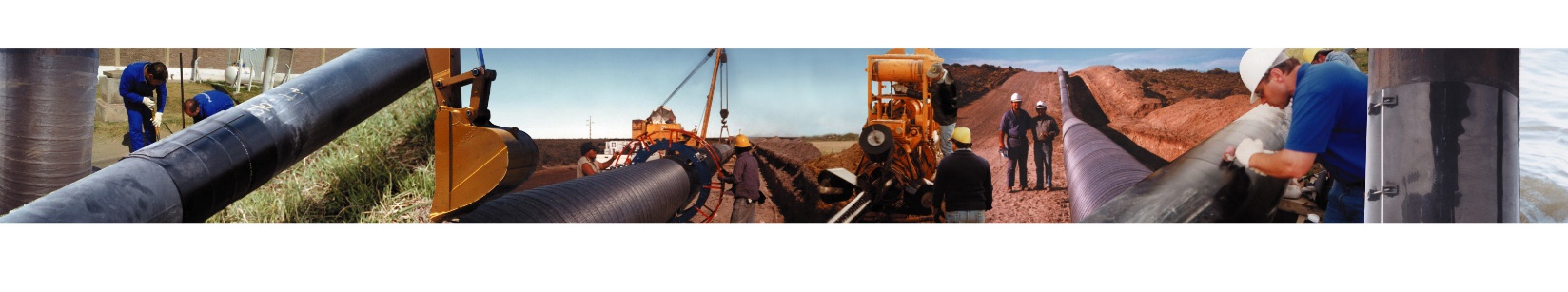 